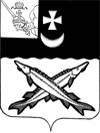 КОНТРОЛЬНО-СЧЕТНАЯ КОМИССИЯ БЕЛОЗЕРСКОГО МУНИЦИПАЛЬНОГО ОКРУГАВОЛОГОДСКОЙ ОБЛАСТИ161200, Вологодская область, г. Белозерск, ул. Фрунзе, д.35,оф.32тел. (81756)  2-32-54,  факс (81756) 2-32-54,   e-mail: krk@belozer.ruЗАКЛЮЧЕНИЕфинансово-экономической экспертизы на проект постановления администрации Белозерского муниципального округао внесении изменения в постановление администрации района от 03.12.2012 № 1204 27 октября  2023 годаЭкспертиза проекта проведена на основании  пункта 9.1 статьи 9 Положения о контрольно-счетной комиссии Белозерского муниципального округа Вологодской области, утвержденного решением Представительного Собрания Белозерского муниципального округа от 12.10.2022 № 19, пункта 1.6. плана работы контрольно-счетной комиссии Белозерского муниципального округа на 2023 год.Цель финансово-экономической экспертизы: определение соответствия положений, изложенных в проекте  постановления, действующим нормативным правовым актам Российской Федерации, субъекта Российской Федерации и муниципального образования. Предмет финансово-экономической экспертизы: проект  постановления администрации округа о внесении изменения в постановление администрации района от 03.12.2012 № 1204. Сроки проведения: с 26.10.2023  по 27.10.2023Правовое обоснование финансово-экономической экспертизы:При подготовке заключения финансово-экономической экспертизы проекта постановления проанализированы Бюджетный кодекс Российской Федерации, Трудовой Кодекс Российской Федерации, решение Представительного Собрания округа от 26.09.2023 № 277 «Об утверждении Положения об оплате труда работников муниципальных учреждений, финансируемых из бюджета Белозерского муниципального округа  Вологодской области», приказ Министерства здравоохранения и социального развития РФ от 29.05.2008 № 247н
«Об утверждении профессиональных квалификационных групп общеотраслевых должностей руководителей, специалистов и служащих», приказ Министерства здравоохранения и социального развития РФ от 29.05.2008 №248н «Об утверждении профессиональных квалификационных групп общеотраслевых профессий рабочих», приказ Министерства здравоохранения и социального развития РФ от 27.05.2008 №242н «Об утверждении профессиональных квалификационных групп должностей работников, осуществляющих деятельность в области гражданской обороны, защиты населения и территорий от чрезвычайных ситуаций природного и техногенного характера, обеспечения пожарной безопасности и безопасности людей на водных объектах»,  Постановление Правительства Вологодской области от 30.10.2008 №2095 «Об утверждении Положения об оплате труда работников государственных учреждений области, осуществляющих деятельность в области гражданской обороны, защиты населения и территорий от чрезвычайных ситуаций, обеспечения общественного порядка и безопасности, обеспечения пожарной безопасности".Для проведения мероприятия   представлены следующие материалы:проект  постановления администрации округа о внесении изменений в постановление администрации района от 03.12.2012 № 1204; пояснительная записка;копия листа согласования проекта с результатами согласования. В результате экспертизы  установлено:Проектом постановления администрации округа предлагается  внести изменения в Положение о системе оплаты труда работников муниципального казенного учреждения «Единая дежурно-диспетчерская служба Белозерского муниципального округа Вологодской области» (далее по тексту – Положение, Учреждение), изложив его в новой редакции, с учетом решения Представительного Собрания округа от 26.09.2023 № 277 «Об утверждении Положения об оплате труда работников муниципальных учреждений, финансируемых из бюджета Белозерского муниципального округа  Вологодской области».1.Пунктом 1.2. Положения предусмотрено, что Положение включает в себя:-порядок определения окладов (должностных окладов) работников Учреждения;-перечень выплат компенсационного характера, порядок, размеры и условия их применения;-перечень выплат стимулирующего характера, порядок, размеры и условия их применения;-порядок и размеры оплаты труда руководителя, главного бухгалтера Учреждения;Вместе с тем, в структуре Учреждения отсутствует должность главного бухгалтера.Контрольно-счетная комиссия округа предлагает исключить слова «главного бухгалтера» из данного пункта.-порядок выплаты материальной помощи;-порядок выплаты единовременной выплаты при предоставлении ежегодного оплачиваемого отпуска;-порядок формирования фонда оплаты труда работников Учреждения.2.Пунктом 2.1. Положения определено, что  работникам Учреждения устанавливаются оклады, которые формируются на основе применения к минимальным размерам окладов по профессиональным квалификационным группам, установленным законом Вологодской области от 17.10.2008 № 1862-ОЗ «Об оплате труда работников государственных учреждений области» коэффициента Учреждения 1,4 и коэффициента квалификационного уровня.Вместе с тем, минимальные оклады для работников муниципальных учреждений округа установлены решением Представительного Собрания округа от 26.09.2023 № 277 «Об оплате труда работников муниципальных учреждений, финансируемых из бюджета Белозерского муниципального округа Вологодской области».Контрольно-счетная комиссия округа предлагает   внести изменения в данный пункт в части отсылочной нормы на нормативный правовой акт.    	В ходе анализа размера коэффициентов, применяемых к минимальному размеру окладов работников Учреждения, нарушений действующего законодательства не установлено.Коэффициенты применены к минимальным окладам в пределах, установленных  постановлением Правительства Вологодской области от 30.10.2008 № 2095 « Об  утверждении Положения об оплате труда работников государственных учреждений области, осуществляющих деятельность в области гражданской обороны, защиты населения и территорий от чрезвычайных ситуаций, обеспечения общественного порядка и безопасности, обеспечения пожарной безопасности».Вместе с тем, в разделе 1 Положения отсутствует отсылочная норма на вышеуказанное постановление.	Контрольно-счетная комиссия округа предлагает дополнить пункт 1.1. раздела 1 положения отсылочной нормой на вышеуказанное постановление.    3.Разделом 3 Положения определен перечень выплат компенсационного характера, порядок, размеры и условия их применения, что не противоречит решению Представительного Собрания округа от 26.09.2023 № 277 «Об оплате труда работников муниципальных учреждений, финансируемых из бюджета Белозерского муниципального округа Вологодской области».4.Разделом 4 Положения определен перечень выплат стимулирующего характера, порядок, размеры и условия их применения, что в целом не противоречит решению Представительного Собрания округа от 26.09.2023 № 277 «Об оплате труда работников муниципальных учреждений, финансируемых из бюджета Белозерского муниципального округа Вологодской области».Вместе с тем, в пункте 4.6, определяющем премирование работников Учреждения, в нарушение пункта 4.1 раздела 4 постановления Правительства Вологодской области от 30.10.2008 № 2095 «Об  утверждении Положения об оплате труда работников государственных учреждений области, осуществляющих деятельность в области гражданской обороны, защиты населения и территорий от чрезвычайных ситуаций, обеспечения общественного порядка и безопасности, обеспечения пожарной безопасности» не определен порядок премирования, размер премиальной выплаты, условия, когда премиальная выплата не устанавливается.5. Разделом 5 Положения определен порядок выплаты материальной помощи работникам и единовременной выплаты при предоставлении ежегодного оплачиваемого отпуска.6.Разделом 6 Положения определен порядок и размер оплаты труда директора Учреждения, что не противоречит действующему законодательству.7.Разделом 7 Положения предусматривается индексация должностных окладов работников Учреждения, что не противоречит действующему законодательству.8.В нарушение пункта 9 решения Представительного Собрания округа от 26.09.2023 № 277 «Об оплате труда работников муниципальных учреждений, финансируемых из бюджета Белозерского муниципального округа Вологодской области» проектом постановления не определен порядок формирования фонда оплаты труда работников Учреждения.Выводы по результатам настоящей экспертизы:1.Проект постановления администрации округа о внесении изменений  в Порядок  разработки о внесении изменений в постановление администрации района от 03.12.2012 № 1204 рекомендован к принятию с учетом предложений контрольно-счетной комиссии округа.Предложения:1.Устранить замечания указанные в пунктах 1,2,3,4,8 настоящего заключения.2.Проет постановления представить повторно на экспертизу в контрольно-счетную комиссию округа с учетом выполненных предложений. Председатель контрольно-счетной комиссии округа                                                                           Н.С.Фредериксен          